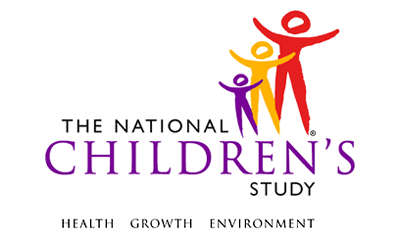 Participant Satisfaction SAQ*This instrument is OMB-approved for multi-mode administration but this version of the instrument is designed for administration in this/these mode(s) only.This page intentionally left blank.Participant Satisfaction SAQTABLE OF CONTENTSGENERAL PROGRAMMER INSTRUCTIONS:	1PARTICIPANT SATISFACTION	3FOR OFFICE USE ONLY	11This page intentionally left blank.Participant Satisfaction SAQGENERAL PROGRAMMER INSTRUCTIONS:WHEN PROGRAMMING INSTRUMENTS, VALIDATE FIELD LENGTHS AND TYPES AGAINST THE MDES TO ENSURE DATA COLLECTION RESPONSES DO NOT EXCEED THOSE OF THE MDES.  SOME GENERAL ITEM LIMITS USED ARE AS FOLLOWS: Instrument Guidelines for Participant and Respondent IDs:PRENATALLY, THE P_ID IN THE MDES HEADER IS THAT OF THE PARTICIPANT (E.G. THE NON-PREGNANT WOMAN, PREGNANT WOMAN, OR THE FATHER).	POSTNATALLY, A RESPONDENT ID WILL BE USED IN ADDITION TO THE PARTICIPANT ID BECAUSE SOMEBODY OTHER THAN THE PARTICIPANT MAY BE COMPLETING THE INTERVIEW. FOR EXAMPLE, THE PARTICIPANT MAY BE THE CHILD AND THE RESPONDENT MAY BE THE MOTHER, FATHER, OR ANOTHER CAREGIVER.  THEREFORE, MDES VERSION 2.2 AND ALL FUTURE VERSIONS CONTAIN A R_P_ID (RESPONDENT PARTICIPANT ID) HEADER FIELD FOR EACH POST-BIRTH INSTRUMENT.  THIS WILL ALLOW ROCs TO INDICATE WHETHER THE RESPONDENT IS SOMEBODY OTHER THAN THE PARTICIPANT ABOUT WHOM THE QUESTIONS ARE BEING ASKED. A REMINDER:  ALL RESPONDENTS MUST BE CONSENTED AND HAVE RECORDS IN THE PERSON, PARTICIPANT, PARTICIPANT_CONSENT AND LINK_PERSON_PARTICIPANT TABLES, WHICH CAN BE PRELOADED INTO EACH INSTRUMENT.  ADDITIONALLY, IN POST-BIRTH QUESTIONNAIRES WHERE THERE IS THE ABILITY TO LOOP THROUGH A SET OF QUESTIONS FOR MULTIPLE CHILDREN, IT IS IMPORTANT TO CAPTURE AND STORE THE CORRECT CHILD P_ID ALONG WITH THE LOOP INFORMATION.  IN THE MDES VARIABLE LABEL/DEFINITION COLUMN, THIS IS INDICATED AS FOLLOWS:  EXTERNAL IDENTIFIER: PARTICIPANT ID FOR CHILD DETAIL.PARTICIPANT SATISFACTIONPS01000. Thank you again for your participation in the National Children's Study.  This questionnaire asks for your opinions about what it is like for you to participate in the study.  It will take about 2 minutes to complete.  Your responses will be used to help us understand more about what it is like to be a reserch participant and to try to improve your experience in the NCS.Your answers are important to us. There are no right or wrong answers.  You can always refuse to answer any question or group of questions, and your answers will be kept confidential.PS02000. Please enter today's DATE:(PSS_DATE_MM)  |___|___|   M   M(PSS_DATE_DD)  |___|___|   D   D(PSS_DATE_YYYY)  |___|___|___|___|   Y    Y   Y     YPS03000. How old was your child at the time of your last NCS Study visit? The visit may have taken place at your home, at some other location, or over the telephone.  A study visit includes a survey and possibly a sample collection.Please record age by using two digits and then check one box below the age to indicate whether the age is in months or years. If less than one month, please enter 00. (Example:  a child who was 9 months old would be recorded as “09” and the “months” box would be checked).(LAST_CHILD_AGE) ​|___|___|Child's age at last visit(LAST_CHILD_AGE_UNIT)PS04000/(NUM_INPERSON_VISITS). How many times has NCS staff conducted face-to-face visits (interviews or sample collection) with you or your child at your home, a clinic or other location? |___|___| Number of face-to-face visits conductedPS05000/(NUM_PHONE_VISIT). How many telephone visits (interviews) with the NCS have you participated in?|___|___| Number of telephone visits completedPS06000/(CURRENT_PART_REASON). From the list below, please rank the top three reasons for your current participation in the National Children's Study.  Rank your reasons using:1 = most important2 = second most important3 = third most important|___| I am curious about children's health|___| The Study visits are interesting|___| I feel I have to participate|___| My participation will help other children and families|___| I am contributing to science|___| Participating is fun|___| I participate for the cash incentives|___| I think my participation may improve my child's health|___| OtherPS06100/(CURRENT_PART_REASON_OTH). ​Specify______________________________________PS07000. The following questions ask about your experiences with the National Children's Study.  For each item please tell us if you strongly disagree, disagree, are neutral, agree, or strongly agree.  Please choose only one response per statement.PS08000/(NCS_EXPERIENCE_POSITIVE). Overall, my experience in the NCS has been positivePS09000/(PREFER_INPERSON). I prefer to talk with NCS staff in-person instead of by telephonePS10000/(NCS_MET_EXPECTATIONS). NCS Study visits have met my expectationsPS11000/(PART_NOT_CONVENIENT). Participating in the NCS is not convenient for mePS12000/(EXCITED_VISIT). I am looking forward to my next NCS Study visitPS13000/(NCS_BORING). I find participating boringPS14000/(VISITS_LONG). The Study visits take too longPS15000/(HELP_COMMUNITY). I help my community by participating in the studyPS16000/(QUESTIONS_PERSONAL). I find the questions too personalPS17000. On a scale of 1-10 with 1 being not at all important and 10 being very important, how important are the followig reasons for why you now participate in the National Children's Study?  Please circle one response for each question. PS18000/(CONTRIB_GEN_SCIENCE). Contributing to general science and health informationPS19000/(LEARN_MORE). Learning more about child healthPS20000/(ENJOY_PART). The enjoyment of participationPS21000/(PART_HEALTH). To get information about my health and my child's health from Study testingPS22000/(PART_INCENTIVE). Receiving incentives (money,gift cards, etc.)PS23000/(PART_NEXT_GENERATION). Wanting to help the next generation of childrenPS24000/(SHARE_EXPERIENCES_NCS). Is there anything about your experinces in the National Children's Study you would like to share?_______________________________________________________________________________________________________________________________________________________________________________________________________________PS25000. Thank you for participating in the National Children's Study and for taking the time to complete this survey.FOR OFFICE USE ONLYFOU01000/(P_ID). Participant ID:__________________________________FOU02000/(R_P_ID). Respondent ID:______________________________________Event Category:Time-BasedEvent:6M, 42MAdministration:N/AInstrument Target:Primary CaregiverInstrument Respondent:Primary CaregiverDomain:QuestionnaireDocument Category:QuestionnaireMethod:Self-AdministeredMode (for this instrument*):In-Person, PAPIOMB Approved Modes:In-Person, PAPI;
Phone, PAPI;
Web-Based, CAIEstimated Administration Time:2 minutesMultiple Child/Sibling Consideration:Per EventSpecial Considerations:N/AVersion:1.0MDES Release:4.0DATA ELEMENT FIELDSMAXIMUM CHARACTERS PERMITTEDDATA TYPEPROGRAMMER INSTRUCTIONSADDRESS AND EMAIL FIELDS100CHARACTERUNIT AND PHONE FIELDS10CHARACTER_OTH AND COMMENT FIELDS255CHARACTERLimit text to 255 charactersFIRST NAME AND LAST NAME30CHARACTERLimit text to 30 charactersALL ID FIELDS36CHARACTERZIP CODE5NUMERICZIP CODE LAST FOUR4NUMERICCITY50CHARACTERDOB AND ALL OTHER DATE FIELDS (E.G., DT, DATE, ETC.)10NUMERICCHARACTERDISPLAY AS MM/DD/YYYYSTORE AS YYYY-MM-DDHARD EDITS:MM MUST EQUAL 01 TO 12DD  MUST EQUAL 01 TO 31YYYY MUST BE BETWEEN 1900 AND CURRENT YEAR.TIME VARIABLESTWO-DIGIT HOUR AND TWO-DIGIT MINUTE, AM/PM DESIGNATIONNUMERICHARD EDITS:HOURS MUST BE BETWEEN 00 AND 12; MINUTES MUST BE BETWEEN 00 AND 59SOURCENewLabelCodeGo ToMonths1Years2SOURCENewSOURCENewSOURCENewman, E., Willard, T., Sinclair, R., & Kaloupek, D.(2001). The costs and benefits of research from the participant's view: The path to empirically informed research practice. Acountability in Research, 8, 27-47. (modified)PROGRAMMER INSTRUCTIONSLOOP THROUGH CURRENT_PART_REASON THREE TIMES TO SELECT MOST IMPORTANT = 1, SECOND MOST IMPORTANT = 2, AND THIRD MOST IMPORTANT = 3 REPSONSES.IF PARTICIPANT SELECTS "OTHER," GO TO PS07000.OTHERWISE, IF "OTHER" IS NOT SELECTED, GO TO CURRENT_PART_REASON_OTH.SOURCE​Newman, E., Willard, T., Sinclair, R., & Kaloupek, D.(2001). The costs and benefits of research from the participant's view: The path to empirically informed research practice. Acountability in Research, 8, 27-47. (modified)SOURCENational Children's Study, Legacy Phase (Satisfaction survey) (modified)LabelCodeGo ToStrongly Disagree1Disagree2Neither Agree nor Disagree3Agree4Strongly Agree5SOURCE​National Children's Study, Legacy Phase (Satisfaction survey)LabelCodeGo ToStrongly Disagree1Disagree2Neither Agree nor Disagree3Agree4Strongly Agree5SOURCENewLabelCodeGo ToStrongly Disagree1Disagree2Neither Agree nor Disagree3Agree4Strongly Agree5SOURCEBowling,A., Rowe, G., Lambert, N., Waddington, M., Mahtani, KR., Kenten, C., Howe, A., & Francis, SA, (2012) The measurement of patients' expectations for health care: a review and psychometric testing of a measure of pateints' expectations.  Health Technology Assessment, 16(30). (modified)LabelCodeGo ToStrongly Disagree1Disagree2Neither Agree nor Disagree3Agree4Strongly Agree5SOURCENewman, E., Willard, T., Sinclair, R., & Kaloupek, D. (2001). The costs and benefits of research from the participant's view: The path to empirically informed research practice. Acountability in Research, 8, 27-4. (modified)LabelCodeGo ToStrongly Disagree1Disagree2Neither Agree nor Disagree3Agree4Strongly Agree5SOURCENewLabelCodeGo ToStrongly Disagree1Diagree2Neither Agree nor Disagree3Agree4Strongly Agree5SOURCENewman, E., Willard, T., Sinclair, R., & Kaloupek, D. (2001). The costs and benefits of research from the participant's view: The path to empirically informed research practice. Acountability in Research, 8, 27-4. (modified)LabelCodeGo ToStrongly Disagree1Disagree2Neither Agree nor Disagree3Agree4Strongly Agree5SOURCENewman, E., Willard, T., Sinclair, R., & Kaloupek, D.(2001). The costs and benefits of research from the participant's view: The path to empirically informed research practice. Acountability in Research, 8, 27-4. (modified)LabelCodeGo ToStrongly Disagree1Disagree2Neither Agree nor Disagree3Agree4Strongly Agree5SOURCENewLabelCodeGo ToStrongly Disagree1Disagree2Neither Agree nor Disagree3Agree4Strongly Agree5SOURCENewman, E., Willard, T., Sinclair, R., & Kaloupek, D.(2001). The costs and benefits of research from the participant's view: The path to empirically informed research practice. Acountability in Research, 8, 27-4. (modified)SOURCENewLabelCodeGo ToNot at All Important123456789Very Important10SOURCEGantry , H.H., and Axinn, W.G. (2011) Willingness to participate in research during pregnancy: Race, experience and motivation. Field Methods, 24(2), 135-154.LabelCodeGo ToNot at All Important123456789Very Important10SOURCEGantry , H.H., and Axinn, W.G. (2011) Willingness to participate in research during pregnancy: Race, experience and motivation. Field Methods, 24(2), 135-154. (modified)LabelCodeGo ToNot at All Important123456789Very Important10SOURCEGuay, F., Vallerand, R.J.,and Blanchard, C. (2001) On the assessment of situational intrinsic and extrinsic motivation:The Situational Motivation Scale(SIMS). Motivation and Emotion,​ 24(3). (modified)LabelCodeGo ToNot at All Important123456789Very Important10SOURCEGantry , H.H., and Axinn, W.G. (2011) Willingness to participate in research during pregnancy: Race, experience and motivation. Field Methods, 24(2), 135-154. (modified)LabelCodeGo ToNot at All Important123456789Very Important10SOURCEGantry , H.H., and Axinn, W.G. (2011) Willingness to participate in research during pregnancy: Race, experience and motivation. Field Methods, 24(2), 135-154. (modified)LabelCodeGo ToNot at All Important123456789Very Important10SOURCEGantry , H.H., and Axinn, W.G. (2011) Willingness to participate in research during pregnancy: Race, experience and motivation. Field Methods, 24(2), 135-154. (modified)SOURCENew